Игры для детей на развитие чувства музыкального темпа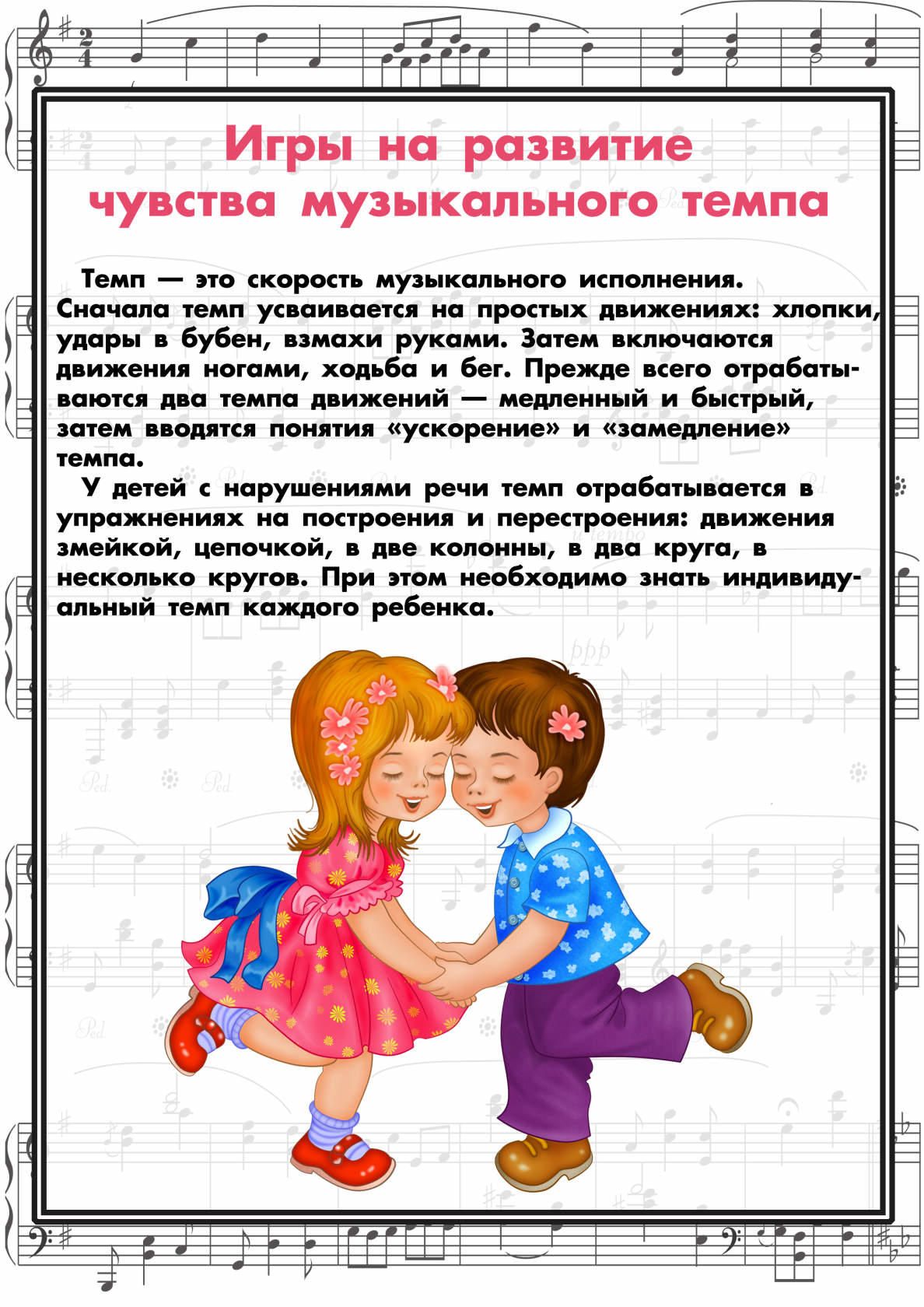 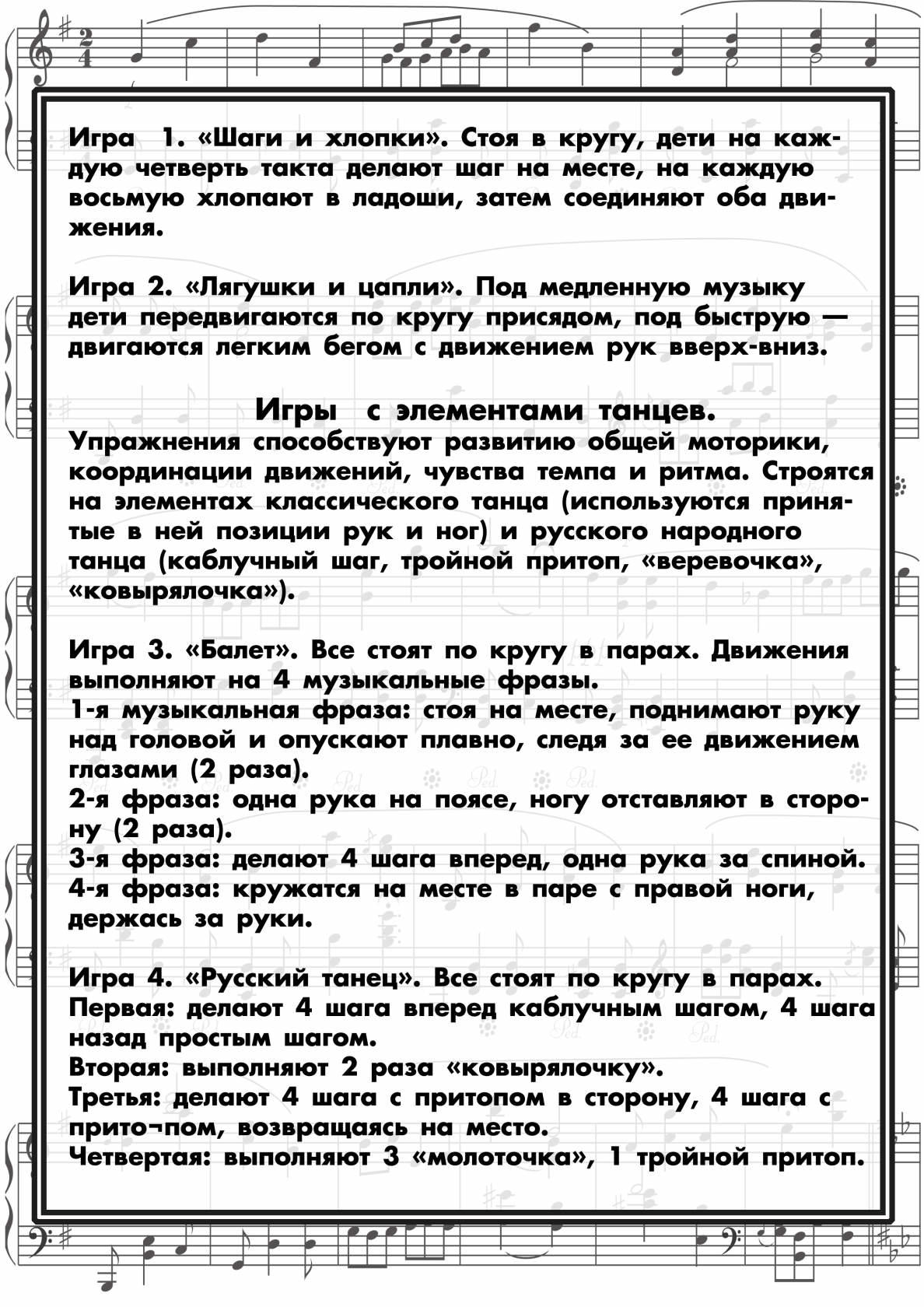 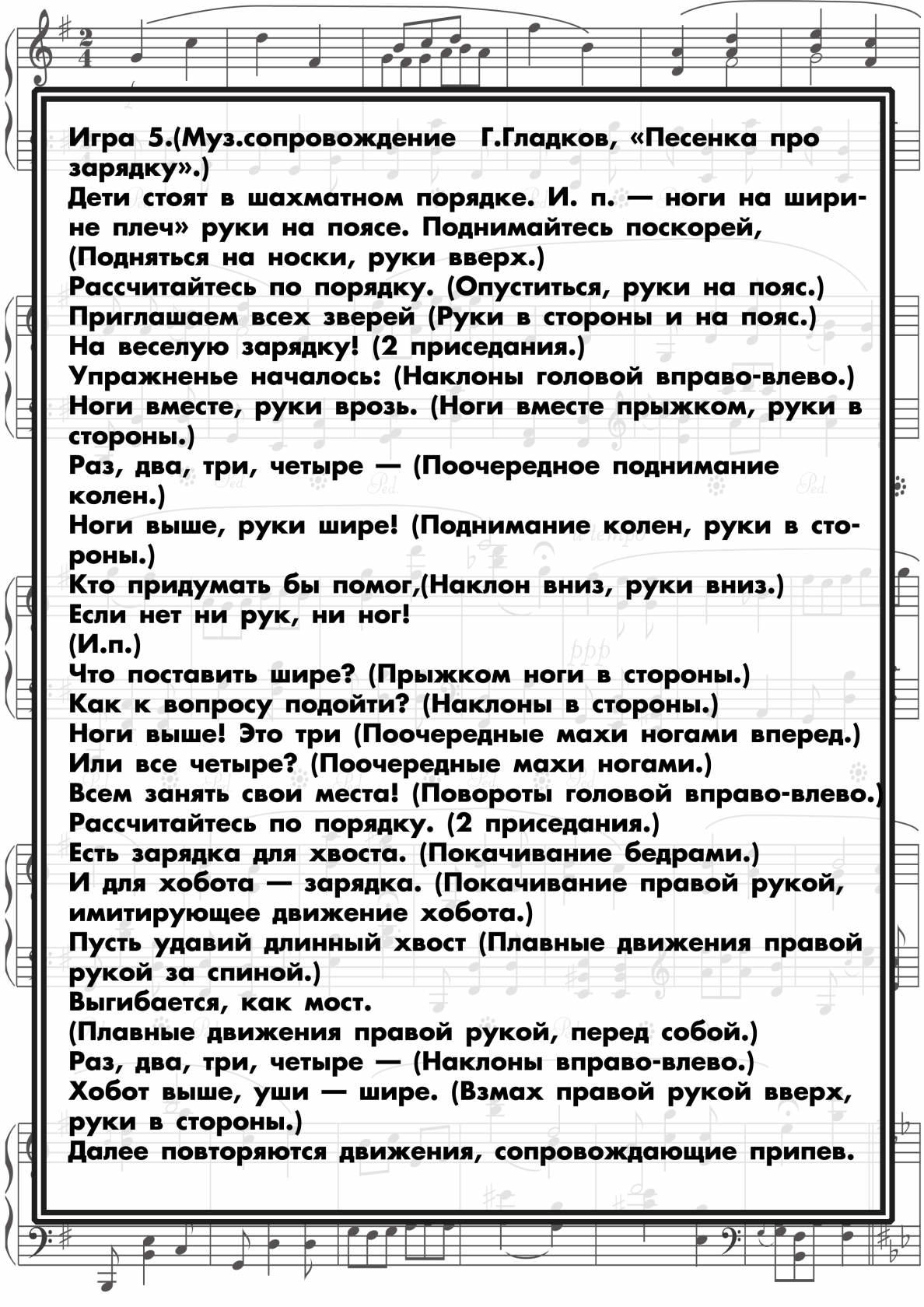 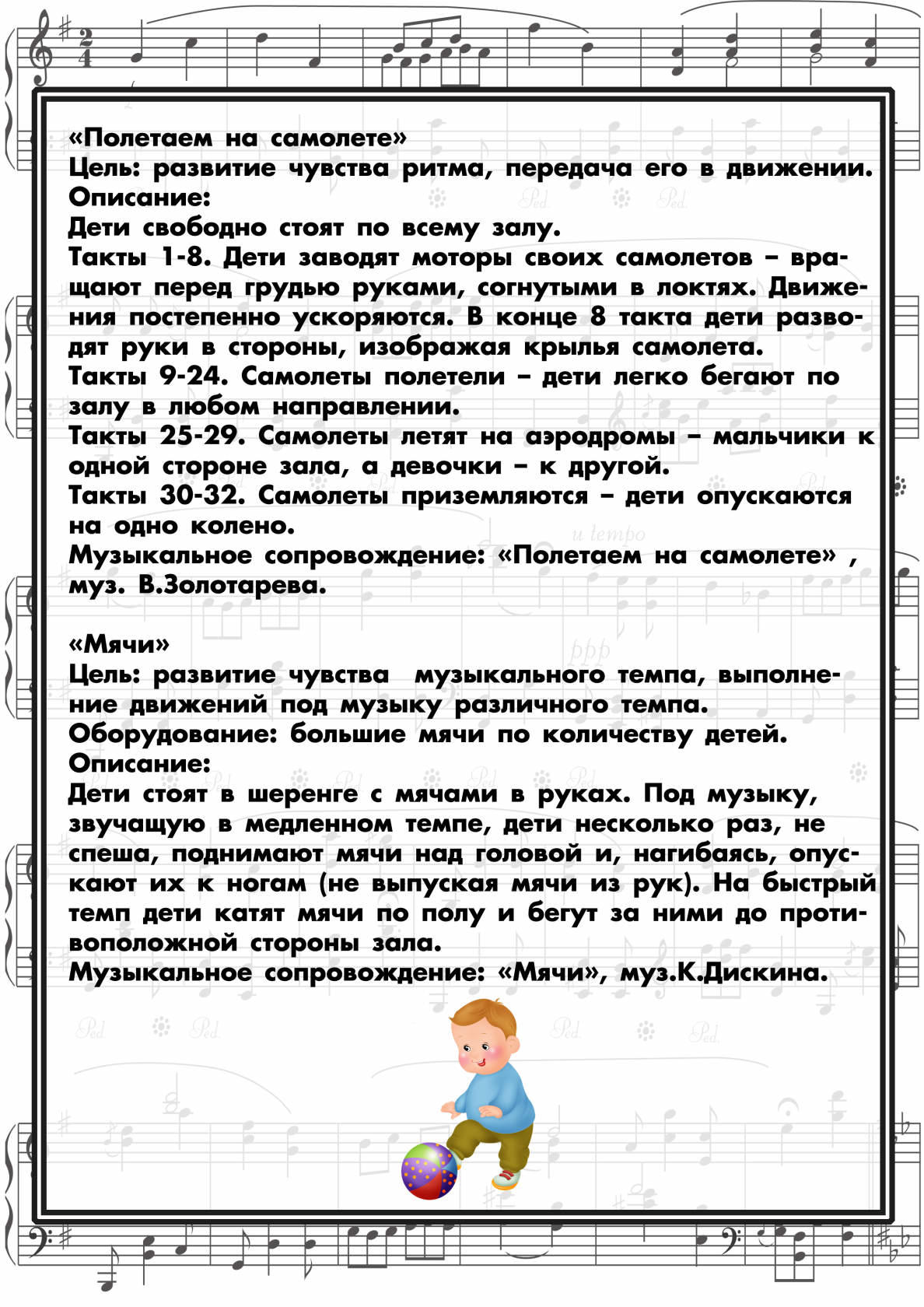 